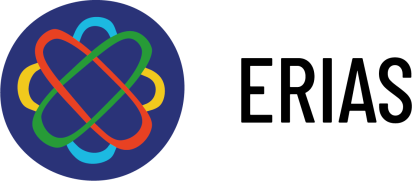 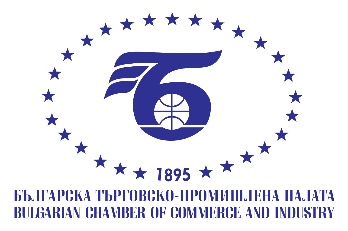 ПРОГРАМА      Проект към 11.11.2021!Онлайн финална конференция по проект ERIAS Европейска схема за интегриране на бежанциДата: 17 ноември 2021 от 11:00 часа, Платформа ZOOM11.00 – 11.05 ч. Откриване на събитието от модератор11:05 – 11.15 ч. Приветствие от г-н Цветан Симеонов, председател на БТПП11:15 – 11.45 ч. Представяне на проект ERIAS – цели и постигнати резултати		     Българска търговско-промишлена палата		     Търговско-промишлена палата Стара Загора		     Търговско-промишлена палата Хасково11.45 – 12.05 ч. Актуална информация за интеграцията на бежанци в България Г-жа Кина Събева, председател на Български съвет за бежанци и мигранти12.05– 12.30 ч. Роля на заетостта за интеграцията на бежанци в България Г-жа Ива Парцалева, Представителството на Върховния комисариат   на   ООН за бежанците (ВКБООН) в България12.30 – 13.00 ч. Пауза13.00 – 13.25ч. Пазара на труда в България и условията за наемане на хора оттрети страни – г-жа Мариана Тошева, програмен мениджър, Бежанско мигрантска служба към БЧК13.25 – 13.45ч. Представяне на Практически опит на Каритас София13.45 – 14.00ч. Представяне на Бюро за информация и услуги за ГТС		    Г-жа Снежина Гъбова, Асоциация за развитие на София14.00 – 14.15ч. Представяне на Фондация „Мисия Криле“ (tbc)14.15 – 14.25ч.  Успешни примери за интеграция на пазара на труда14.25 – 14.50ч. Представяне на резултатите от проекта в страните -партньори: 		    Италия, Испания, Гърция;14.50 – 15.20ч. Дискусия15.20 – 15.30ч. Официално закриванеРаботни езици: български – английски език с осигурен превод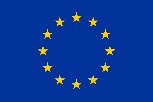                         This project was funded by                        the European Union’s Asylum,                         Migration and Integration Fund